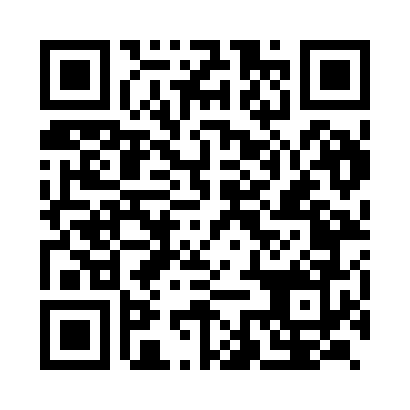 Prayer times for Karalakot, IndiaWed 1 May 2024 - Fri 31 May 2024High Latitude Method: One Seventh RulePrayer Calculation Method: University of Islamic SciencesAsar Calculation Method: HanafiPrayer times provided by https://www.salahtimes.comDateDayFajrSunriseDhuhrAsrMaghribIsha1Wed4:155:4412:315:207:198:482Thu4:145:4312:315:207:198:493Fri4:135:4212:315:217:208:494Sat4:135:4112:315:217:218:505Sun4:125:4012:315:227:228:506Mon4:115:4012:315:227:238:517Tue4:115:3912:315:227:238:518Wed4:105:3812:315:237:248:529Thu4:095:3712:315:237:258:5210Fri4:095:3612:315:247:268:5311Sat4:085:3512:315:247:268:5312Sun4:085:3412:315:247:278:5413Mon4:075:3412:315:257:288:5514Tue4:065:3312:315:257:298:5515Wed4:065:3212:315:257:308:5616Thu4:055:3112:315:267:308:5617Fri4:055:3112:315:267:318:5718Sat4:045:3012:315:277:328:5719Sun4:045:2912:315:277:338:5820Mon4:045:2912:315:277:338:5821Tue4:035:2812:315:287:348:5922Wed4:035:2712:315:287:358:5923Thu4:025:2712:315:297:359:0024Fri4:025:2612:315:297:369:0025Sat4:025:2612:315:297:379:0126Sun4:015:2512:315:307:379:0127Mon4:015:2512:315:307:389:0228Tue4:015:2512:325:307:399:0229Wed4:015:2412:325:317:399:0330Thu4:005:2412:325:317:409:0331Fri4:005:2412:325:317:419:04